Korespondensi dengan jurnal Biosaintifika (Internasional bereputasi terindeks scopus Q4)Submit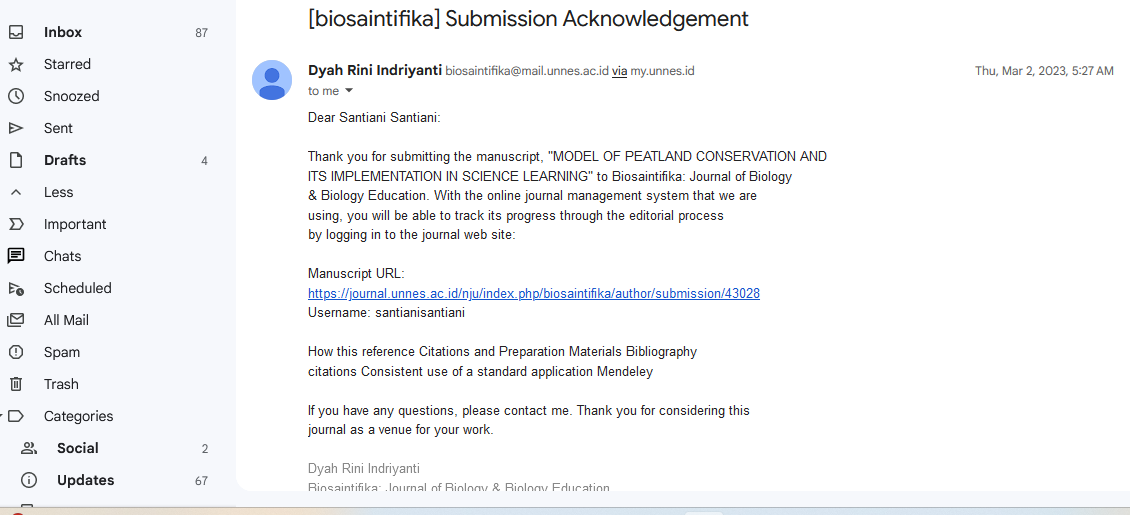 Review round 1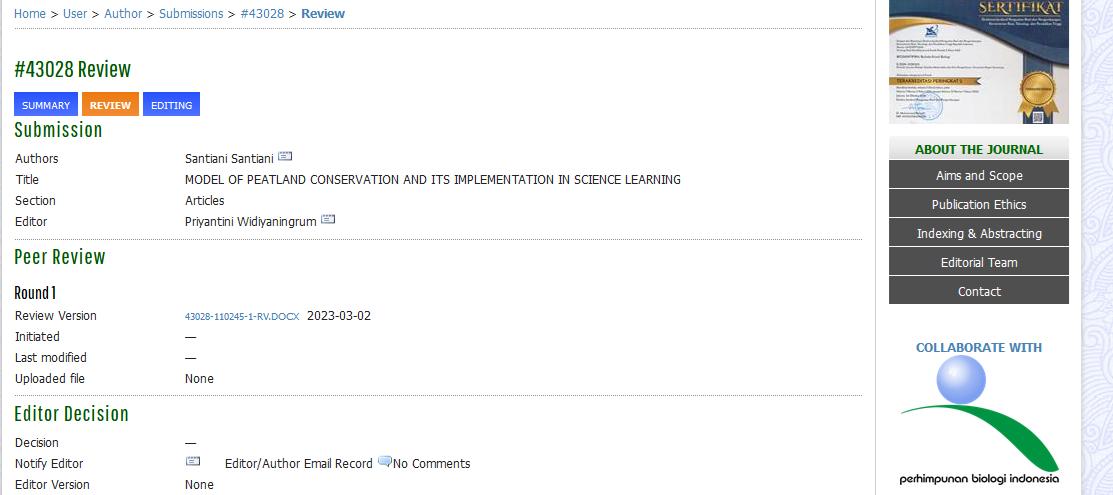 